A n m e l d u n g35. Mini-Wolbecker MeisterschaftDonnerstag, 16. Juni 2022Bezirkssportanlage Wolbeck | Stadion BrandhovewegAusrichter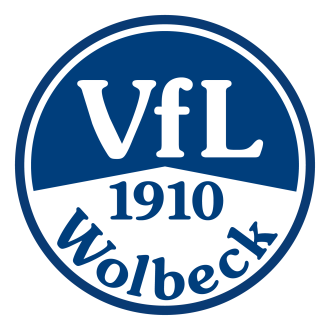 Name der Mannschaft: _____________________________________________________Hauptverantwortliche Person: ______________________________________________(Name | Vorname)Anschrift: ___________________________________________________________________(Straße | PLZ | Wohnort)
Mobiltelefon: _______________________________________________________________E-Mail: ______________________________________________________________________Wichtig         Anmeldeschluss: 02. Juni 2022Die Anmeldung ist erst gültig, wenn sie bis spätestens zum o.g. Termin vollständig ausgefüllt (3 Seiten!) in den Briefkasten des VfL Wolbeck am „Haus des Sports“,Brandhoveweg 97, 48167 Münster, eingeworfen wurdeunddie Startgebühr i.H. v. 100,00 € auf das Konto des VfL Wolbeck bei der Vereinigten Volksbank Münster eG          IBAN  DE90 4036 1906 2722 3597 00Verwendungszweck „Mini-WM 2022 + Name der Mannschaft“ bis zum 09. Juni 2022 eingegangen ist.Eine Barzahlung am Tag des Turniers ist nicht möglich.*Aufgrund möglicher Schlechtwetterlagen, behalten wir uns ausdrücklich vor, mit der Turnieraustragung auch auf den Kunstrasenplatz auszuweichen.Name der Mannschaft: _______________________________________________________Spielerkader:TurnierbestimmungenUm den Wolbecker Charakter der Mini-Wolbecker Meisterschaft (Mini-WM) zu fördern und das Auftreten von Mannschaften ohne Bezug zu Wolbeck und zum VfL zu verhindern, dürfen in jeder Mannschaft höchstens 2 Spieler ohne Bezug zu Wolbeck mitwirken. Dieser Bezug gründet sich insbesondere darin, dass der Spieler aktuellEntweder aktives oder passives und damit nicht ehemaliges Mitglied des VfL Wolbeck ist oderIn einem Wolbecker Klub Mitglied ist oderIn Wolbeck wohnt oderIn Wolbeck beschäftigt ist oderIn Wolbeck eine Schule besuchtMögliche Bekanntschaften in Wolbeck stellen keinen Bezug dar!Der Veranstalter behält sich vor, die Angaben, die zum Bezug zu Wolbeck gemacht wurden, jederzeit zu überprüfen. Die Zulassung zum Turnier obliegt allein dem Veranstalter bzw. der Turnierleitung. Sollte ein Verstoß während des Turniers festgestellt werden, führt dies automatisch zum Auschluss der gesamten Mannschaft ohne Rückzahlung der Teilnahmegebühr.Das Mindestalter für alle teilnehmenden Spieler beträgt 16 Jahre. Stichtag ist der Tag des Turniers.Als Teilnahmegebühr wird ein Betrag i.H. v. 100,00 € erhoben. Darin enthalten sind 65 Getränkemarken á 1,- € .Die Teilnahmegebühr ist spätestens bis zum 09. Juni 2022 auf das Konto des VfL Wolbeck zu überweisen. Bei Nichtzahlung erfolgt keine Zulassung zum Turnier.RegelnEine Mannschaft besteht aus 5 Feldspielern und 1 Torwart Kleinspielfeld mit 5 x 2 m JugendtorenDie Abseitsregel ist aufgehobenAlle Freistöße sind indirekt auszuführen;  bei „Aus“ wird der Ball eingerolltDie „Rückpassregel“ findet keine AnwendungDer Abstoß darf über die Mittelinie gespielt werdenAusgewechselte Spieler dürfen wieder eingewechselt werden („Fliegender Wechsel“)Der Einsatz von eigenen Spielern in einer anderen Mannschaft ist untersagt und führt zum             Ausschluss der noch im Turnier befindlichen MannschaftAm Turniertag dürfen bis zu 2 Spieler nachgemeldet werden (Ziff. 1 gilt entsprechend)Die jeweiligen Anstoß- und Pausenzeiten sowie Regularien über den Verlauf werden im             Turnierplan veröffentlichtJeder Teilnehmer verpflichtet sich, das Mitbringen von alkoholischen Getränken jedweder Art zum Selbstverzehr zu unterlassen.Ich habe die Turnierbestimmungen gelesen und akzeptiere diese stellvertretend für meine Mannschaft in vollem Umfang. Über mögliche Konsequenzen bei Fehlverhalten bin ich mir bewusst.
____________________________________Unterschrift MannschaftsverantwortlicherTrikotNr.Name, VornameGeb.-Datum(TT.MM.JJ)Bezug zu Wolbeck(Vereins- oder Klubname oder PLZ und Straße oderArbeitgeber oder Schule u. Klasse(s.a. Turnierbestimmungen Ziff. 1)